NAME: ANELE JEFF DEPARTMENT: COMPUTER SCIENCEMATRIC NO  : 19/sci01/018TABLE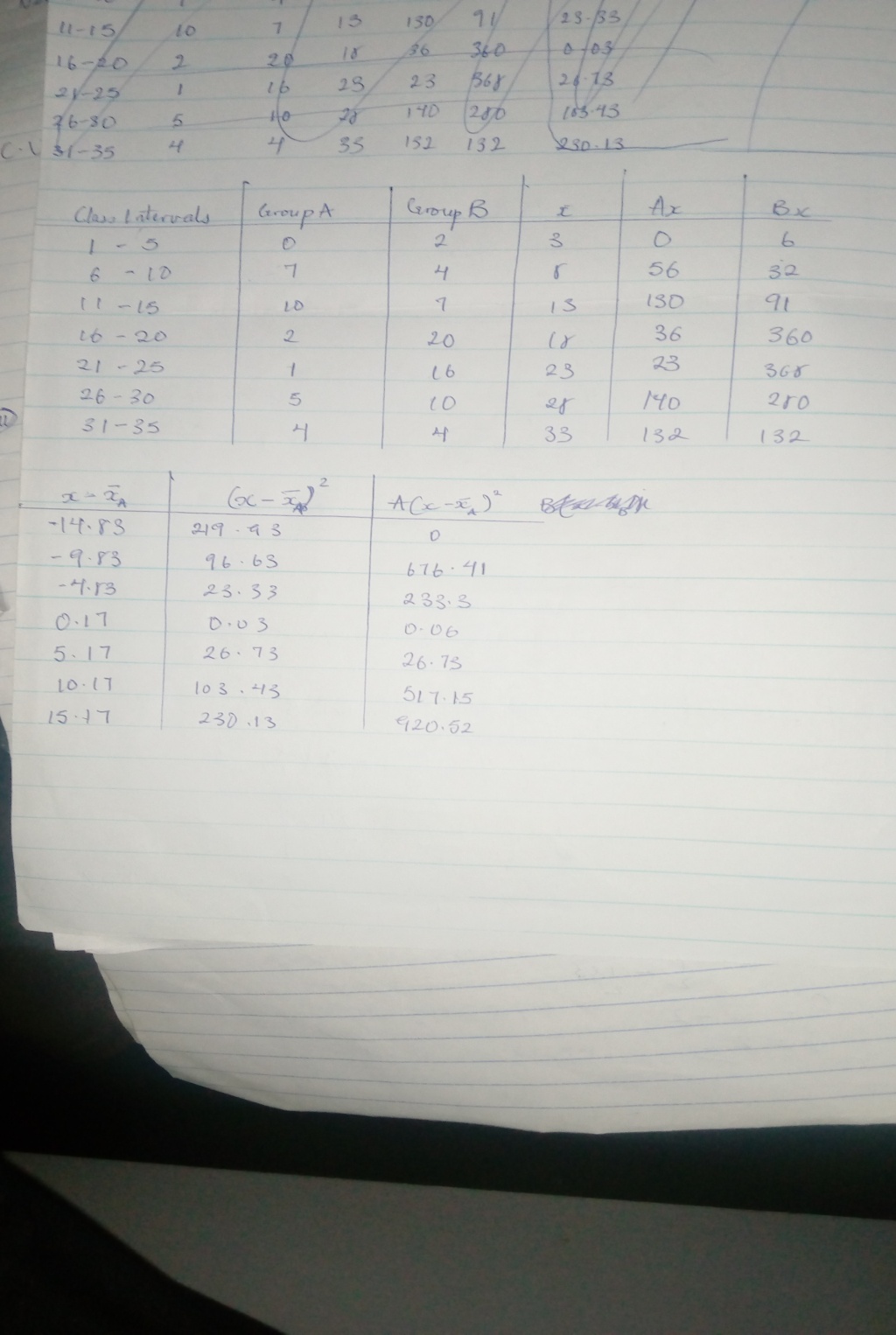 NUMBER 1 AND TABLE CONTINUATION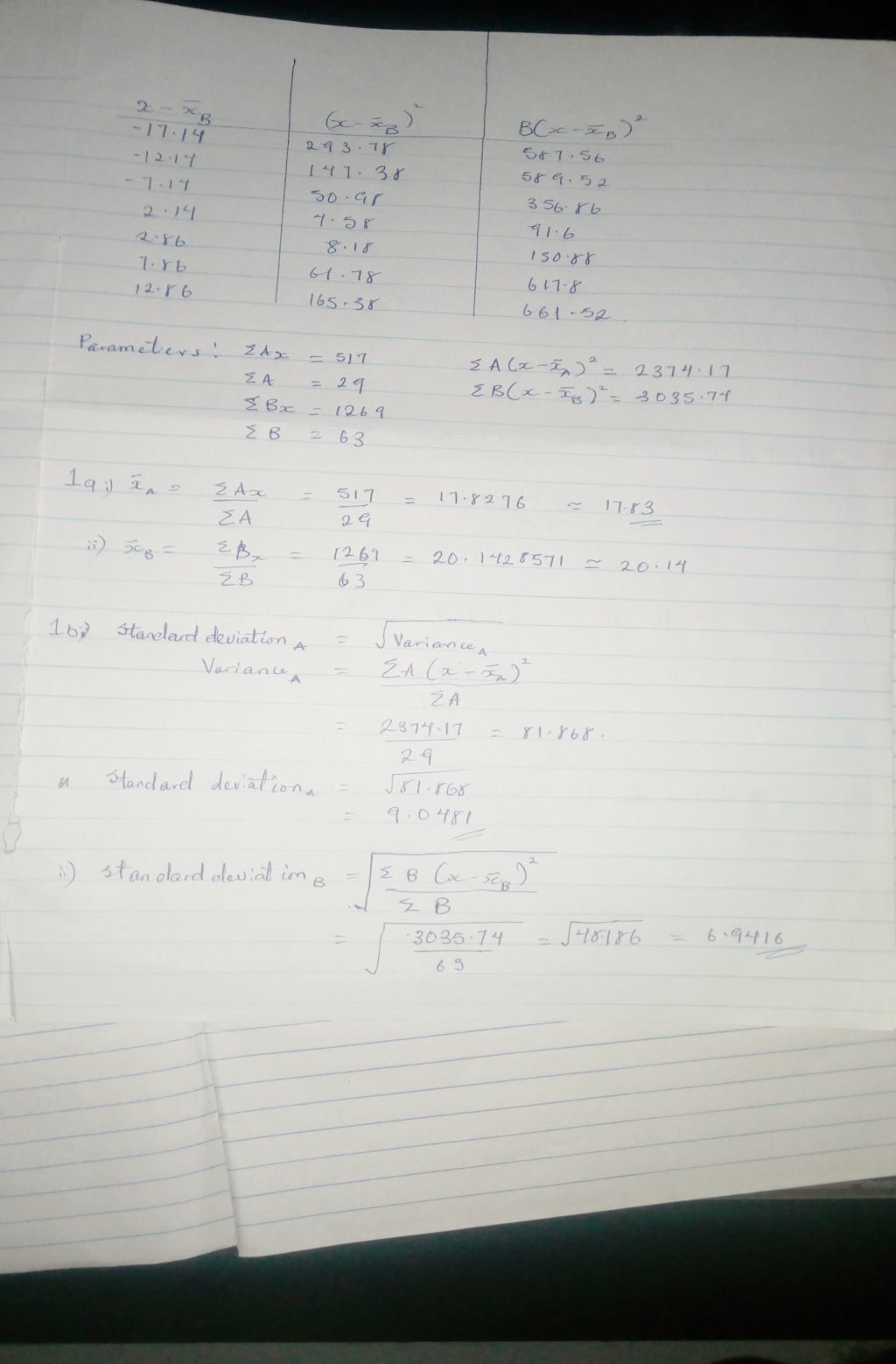 NUMBER 2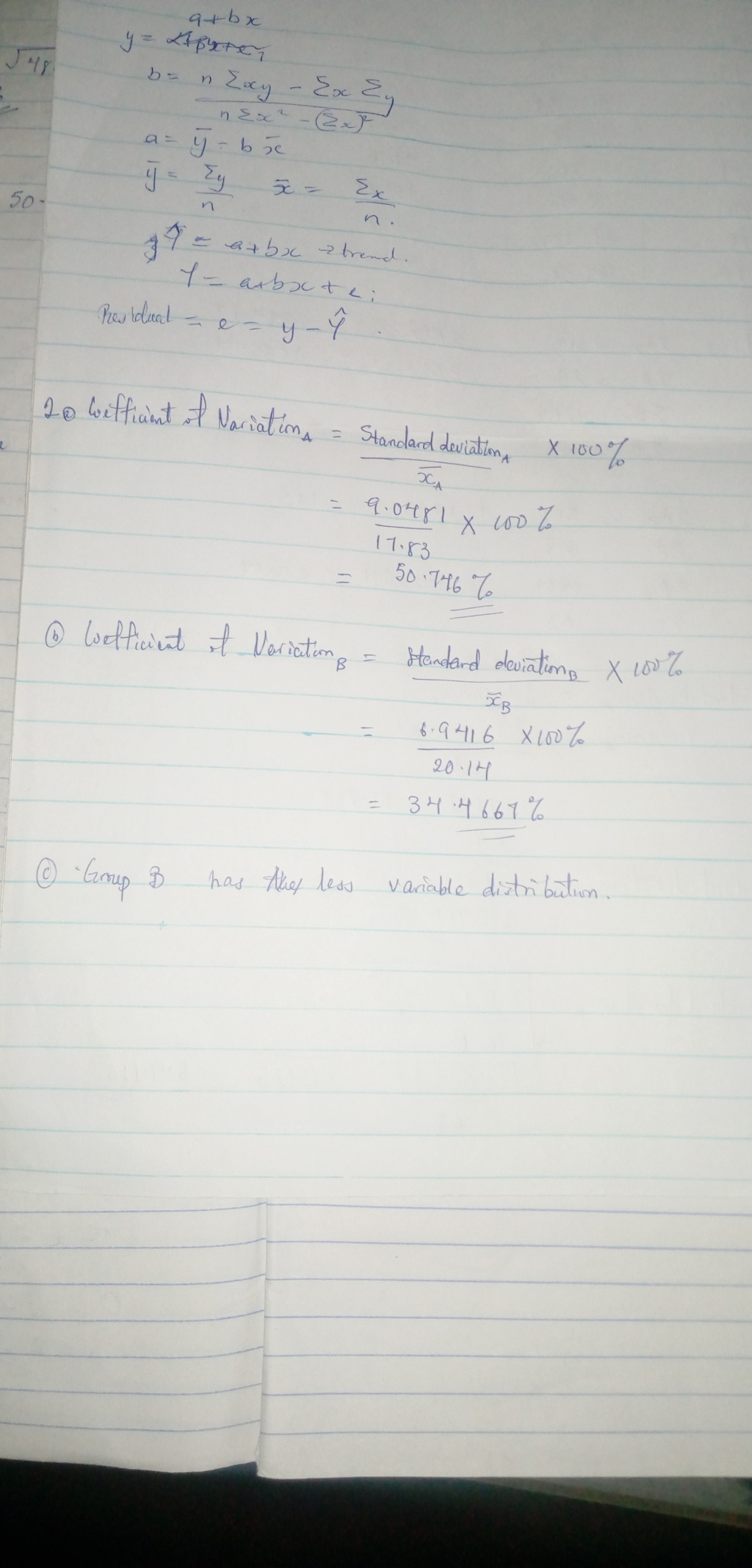 